Form No. 40-256: For Reporting Year (RY) 2025Contact List – Specialist Report Tab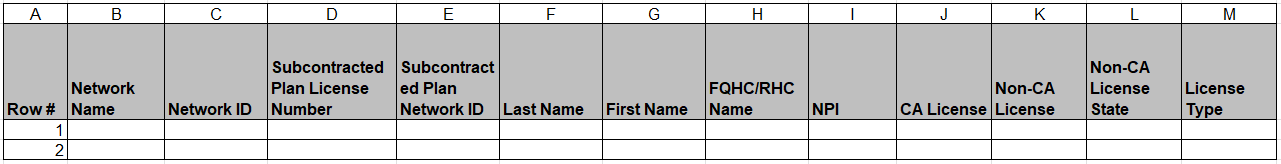 Continuation: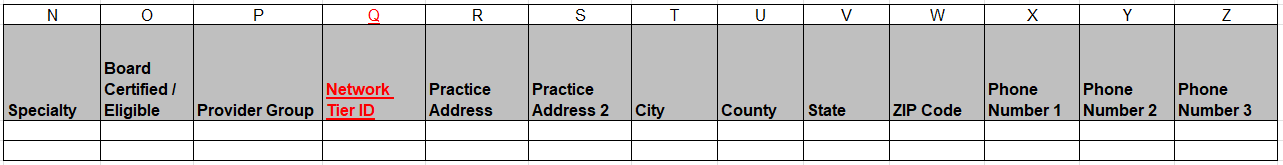 Continuation: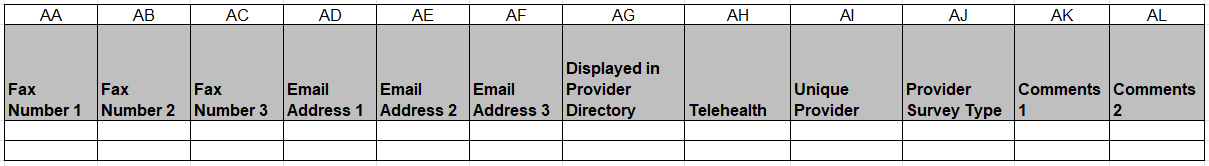 Summary of Changes:Contact List – Specialist Report TabExcel Column ReferenceRY 2025 TA Report Form HeadingActionQNetwork Tier IDAdded Field and Field InstructionsRPractice AddressUpdated Field Instructions